PLAN FOR WRITING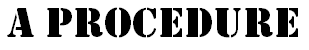 Finished product will be: ____________________List of ingredients/equipmentSteps / Method: (brief notes)PLAN FOR WRITINGFinished product will be: ____________________List of ingredients/equipmentSteps / Method: (brief notes)